Планируемые результаты изучения обществознания в 11 классе на базовом уровне.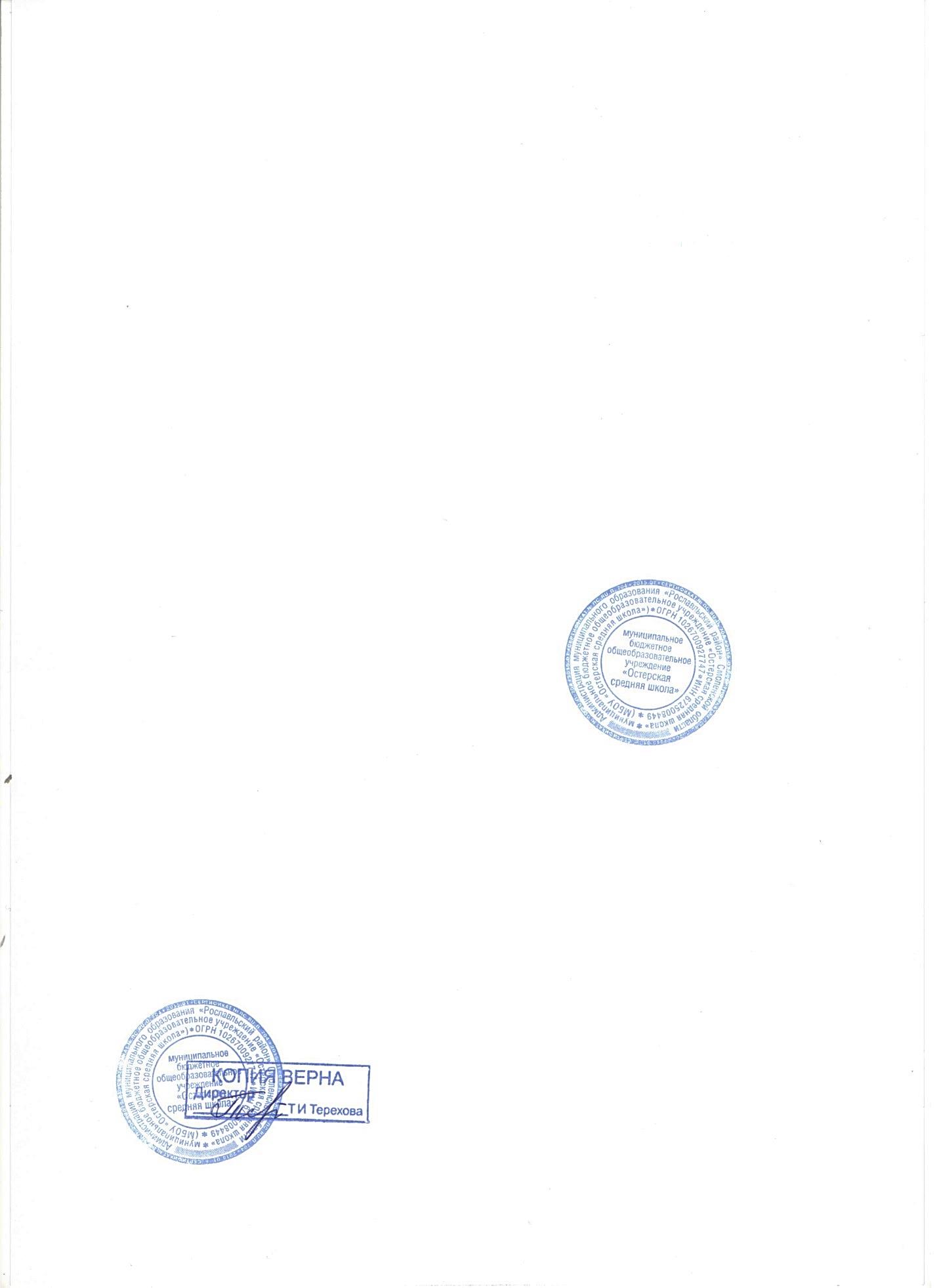 Изучение обществознания в 11 классе направлено на достижение следующих целей: развитие личности в период ранней юности, её духовно-нравственной, политической и правовой культуры, экономического образа мышления, социального поведения, основанного на уважении закона и правопорядка, способности к личному самоопределению и самореализации; интереса к изучению социальных и гуманитарных дисциплин; воспитание общероссийской идентичности, гражданской ответственности, правового самосознания, толерантности, приверженности гуманистическим и демократическим ценностям, закрепленным в Конституции Российской Федерации;усвоение системы знаний об экономической и иных видах деятельности людей, об обществе, его сферах, правовом регулировании общественных отношений, необходимых для взаимодействия с социальной средой и выполнения типичных социальных ролей человека и гражданина, для последующего изучения социально- экономических и гуманитарных дисциплин в учреждениях системы среднего и высшего профессионального  образования или самообразования;овладение умениями познавательной, коммуникативной, практической деятельности, умениями получать и критически осмысливать социальную информацию, анализировать, систематизировать полученные данные, освоение способов познавательной, коммуникативной деятельности, необходимых для участия в жизни гражданского общества и государства;формирование опыта применения полученных знаний для решения типичных задач в области социальных отношений, экономической и гражданско-общественной деятельности, межличностных отношений, отношений между людьми различных национальностей и вероисповеданий, в семейно-бытовой сфере; для соотнесения своих действий и действий других людей с нормами поведения , установленными законом; для содействия правовыми способами и средствами защите правопорядка в обществе. В результате изучения обществознания в 10-11 классах выпускник должен:Знать / понимать:- биосоциальную сущность человека, основные этапы и факторы социализации личности, место и роль человека в системе общественных отношений;- тенденции развития общества в целом как сложной динамической системы, а также важнейших социальных институтов;- необходимость регулирования общественных отношений, сущность социальных норм, механизмы правового регулирования;- особенности социально-гуманитарного познания;Уметь:- характеризовать основные социальные объекты, выделяя их существенные признаки, закономерности развития;- анализировать информацию о социальных объектах, выделяя их общие черты и различия, устанавливать соответствия между существенными чертами и признаками изученных социальных явлений и обществоведческими терминами и понятиями;- объяснять причинно-следственные и функциональные связи изученных социальных объектов (включая взаимодействие человека и общества, важнейших социальных институтов общества и природной среды, общества и культуры, взаимосвязи подсистем и элементов общества);- раскрывать на примерах изученные теоретические положения и понятия социально-экономических и гуманитарных наук;- осуществлять поиск социальной информации, представленной в различных знаковых системах;- извлекать из неадаптированных оригинальных текстов знания по заданным темам; систематизировать, анализировать и обобщать неупорядоченную социальную информацию; различать в ней факты и мнения, аргументы и выводы;- оценивать действия субъектов социальной жизни, включая личности, группы, организации с точки зрения социальных норм, экономической рациональности;- формулировать на основе приобретенных обществоведческих знаний собственные суждения и аргументы по определенным проблемам;- подготовить устное выступление, творческую работу по социальной проблематике;- применять социально-экономические и гуманитарные знания в процессе решения познавательных задач по актуальным социальным проблемам; - использовать приобретенные знания и умения в практической деятельности и повседневной жизни для:- успешного выполнения типичных социальных ролей, сознательного взаимодействия с различными социальными институтами;- совершенствования собственной познавательной деятельности;- критического восприятия информации, получаемой в межличностном общении и в массовой коммуникации, осуществления самостоятельного поиска, анализа и использования собранной социальной информации;- решения практических жизненных проблем, возникающих в социальной деятельности;- ориентировки в актуальных общественных событиях и процессах; определения личной и гражданской позиции;- предвидения возможных последствий определенных социальных действий;- оценки происходящих событий и поведения людей с точки зрения морали и права;- реализации и защиты прав человека и гражданина, осознанного выполнения гражданских обязанностей;- осуществления конструктивного взаимодействия людей с разными убеждениями, культурными ценностями, социальным положением           Приоритетными умениями и навыками, универсальными способами деятельности и ключевыми компетенциями являются:Определение сущностных характеристик изучаемого объекта,      сравнение, сопоставление, оценка и классификация объектов по указанным критериям;Объяснение изученных положений на предлагаемых конкретных примерах Решение познавательных и практических задач, отражающих типичные социальные ситуацииПрименение полученных знаний для определения экономически рационального, правомерного и социально одобряемого поведения и порядка действий в конкретных ситуациях;Умение обосновывать суждения, давать определения, приводить доказательства;Поиск нужной информации по заданной теме в источниках различного типа и извлечение необходимой информации из источников, созданных в различных знаковых системах (текст, таблица, график, диаграмма, аудиовизуальный ряд и др.), отделение основной информации от второстепенной , критическое оценивание достоверности полученной информации, передача содержания информации адекватно поставленной цели (сжато, полно, выборочно).Выбор вида чтения в соответствии с поставленной целью (ознакомительное, просмотровое, поисковое и др.) Работа с текстами различных стилей, понимание их специфики; адекватное восприятие языка СМИСамостоятельное создание алгоритмов познавательной деятельности для решения задач творческого и поискового характера;Участие в проектной деятельности, владение приемами исследовательской деятельности, элементарными умениями прогноза ( умениями отвечать на вопрос: « Что произойдет, если…»);Формулирование полученных результатов;Создание собственных произведений, идеальных моделей  социальных  объектов, процессов, явлений, в том числе с использованием мультимедийных технологий;Пользование мультимедийными ресурсами и компьютерными технологиями для обработки, передачи, систематизации информации, создания баз данных, презентации результатов познавательной и практической деятельности;Владение основными видами публичных выступлений (высказывание, монолог, дискуссия, полемика), следование этическим нормам и правилам ведения диалога.Содержание учебного предмета.Раздел I. Экономическая жизнь общества.Роль экономики в жизни общества. Экономика как подсистема общества. Экономика как основа жизнеобеспечения общества. Экономика и социальная структура. Взаимовлияние экономики и политики. Экономика и экономическая наука. Что изучает экономическая наука. Экономическая деятельность. Измерители экономической деятельности. Понятие ВВП. 
Экономический рост и развитие. Факторы экономического роста. Экономические циклы. 
Рынок и рыночные структуры. Конкуренция и монополия. Спрос и предложение. Факторы спроса и предложения. Фондовый рынок. Акции, облигации и другие ценные бумаги. Роль фирм в экономике. Факторы производства и факторные доходы. Постоянные и переменные издержки. Экономические и бухгалтерские издержки и прибыль. Налоги, уплачиваемые предприятиями. 
Бизнес в экономике. Организационно-правовые формы и правовой режим предпринимательской деятельности.  Вокруг бизнеса. Источники финансирования бизнеса. Основные принципы менеджмента. Основы маркетинга
Роль государства в экономике. Общественные блага. Внешние эффекты. Госбюджет. Государственный долг. Основы денежной и бюджетной политики. Защита конкуренции и антимонопольное законодательство. 
Банковская система. Роль центрального банка. Основные операции коммерческих банков. Финансовые институты. Виды, причины и последствия инфляции. Рынок труда. Безработица. Причины и экономические последствия безработицы. Государственная политика в области занятости. Мировая экономика. Государственная политика в области международной торговли. Глобальные проблемы экономики.
Экономическая культура. Экономический интерес, экономическое поведение. Свобода экономической деятельности и социальная ответственность хозяйствующего субъекта. Культура производства и потребления.
Экономика потребителя. Сбережения, страхование. Защита прав потребителя. Экономика производителя. Рациональное экономическое поведение потребителя и производителя.Раздел II. Социальная структура общества.  Социальная структура. Многообразие социальных групп. Неравенство и социальная стратификация. Социальные интересы. Социальная мобильность. 
Социальные взаимодействия. Социальные отношения и взаимодействия. Социальный конфликт. 
Социальные нормы и отклоняющееся поведение. Многообразие социальных норм. Девиантное поведение, его причины и профилактика. Социальный контроль и самоконтроль. 
Национальные отношения. Этнические общности. Межнациональное сотрудничество и межнациональные конфликты. Культура межнациональных отношений. Национальная политика. Национальная политика в России. Семья и быт. Семья как социальный институт. Функции семьи. Семья в современном обществе. Бытовые отношения. Гендер – социальный пол.
Молодежь в современном обществе. Молодежь как социальная группа. Развитие социальных ролей в юношеском возрасте. Социальное развитие и молодежь. Молодежная субкультура. Демографическая ситуация в современной России.Раздел III. Политическая жизнь общества.  Политика и власть. Политика и общество. Политические институты и отношения. Власть, ее происхождение и виды. Политическая власть.
Политическая система. Структура и функции политической системы. Государство в политической системе. Политические режимы. . Демократические перемены в современной России . Политическая жизнь современной России. 
Гражданское общество и правовое государство. Основные черты гражданского общества. Правовое государство, его признаки. Защита прав человека. Местное самоуправление. Участие граждан в политической жизни.
Демократические выборы и политические партии. Избирательные системы. Политические партии и движения Многопартийность. Типология и функции политических партий . Типы партийных систем. Политическая элита и политическое лидерство.Политическое участие. Политический процесс. Политическое сознание. Политическая идеология. Современные идеологии. Средства массовой информации в политике. Политическое поведение и политическая культура. Тематическое планирование учебного материала.Календарно - тематическое планирование учебного материала по обществознанию11 класс.  № п/пРазделыКоличество часов в рабочей программе1.Экономическая жизнь общества.302.Социальная структура общества.153.Политическая жизнь общества.194.Промежуточная аттестация. Итоговое повторение по курсу.4Итого68№ урокаНазвание раздела и темыДата проведения по плану/ факт.Дата проведения по плану/ факт.Примечание(описание причин корректировки дат)Роль экономики в жизни общества.07.09Экономика и социальная структура общества.07.09Экономика и политика.14.09Экономическая наука.14.09Экономическая деятельность и ее измерители.21.09Экономический рост и его факторы.21.09Экономическое развитие. Экономические циклы.28.09Рыночная экономика и ее структура. Рыночные законы.28.09Конкуренция и монополия.05.10Современная рыночная экономика.05.10Фирма в экономике. Факторы производства и факторные доходы.12.10Издержки производства и прибыль.12.10Правовые основы предпринимательства.19.10Организационно-правовые формы предпринимательства.19.10Бизнес. Источники финансирования бизнеса.26.10Менеджмент и маркетинг.26.10Роль государства в экономике.09.11Инструменты и механизмы государственного регулирования экономики.09.11Денежно-кредитная (монетарная) политика государства.16.11Бюджетно-налоговая (фискальная) политика государства16.11Банковская система. Финансовые институты 23.11Инфляция: виды, причины, последствия23.11Рынок труда и занятость населения30.11Причины и виды безработицы30.11Мировая экономика. Международная торговля.07.12Государственная политика в области международной торговли.07.12Глобальные экономические проблемы. 14.12Повторительно-обобщающий урок по разделу «Экономическая жизнь общества». 14.12Рациональное поведение участников экономической деятельности.21.12Зачёт по разделу «Экономическая жизнь общества».21.12Социальная структура общества. 28.12Социальная стратификация и мобильность.28.12Социальное взаимодействие.11.01Социальные нормы и социальный контроль.11.01Отклоняющееся (девиантное) поведение. 18.01Нации и межнациональные отношения.18.01Межнациональное сотрудничество.25.01Национальная политика в России.25.01Семья как социальный институт. Функции семьи.01.02Семья в современном обществе.01.02Гендер – социальный пол.08.02Социальное развитие и молодежь. Молодежная субкультура.08.02Демографическая ситуация в современной России.15.02Повторительно-обобщающий урок по разделу «Социальная структура общества».15.02Зачёт по разделу «Социальная структура общества».22.02Политическая деятельность. Политические институты.22.02Политические отношения. Политическая власть.29.02Политическая структура, ее функции.29.02Государство в политической системе.07.03Политический режим. Демократические перемены в современной России.07.03Правовое государство. Защита прав человека.14.03Гражданское общество.14.03Местное самоуправление. Участие граждан в политической жизни.21.03Демократические выборы. Избирательная система.21.03Политические партии и движения.04.04Типология и функции политических партий.04.04Типы партийных систем.11.04Политическая элита.11.04Политическое лидерство.18.04 Политический процесс18.04Политическое сознание. Политическая идеология.25.04Современные идеологии.25.04Промежуточная аттестация (тестовая работа).02.05СМИ в политике. Политическое поведение, его регулирование. Повторительно-обобщающий урок по разделу «Экономическая, политическая и социальная сферы».02.05Зачёт по разделу 3 «Политическая жизнь общества».16.05Анализ тестовой работы. Повторительно-обобщающий урок по курсу «Обществознание». 16.0567.Итоги курса.23.0568.Итоги курса.23.05